Actividad: Durante la Mañana de este día Alcalde Municipal Dr. José Rigoberto Mejía, en coordinación con los Líderes del Caserío El Chuptal, entregaron a más de 200 personas Bolsas Solidarias Municipales y Los Kit de Higiene Personal el cuál incluye mascarillas y alcohol en Spray al 70%.Fecha: 11 de julio de 2020.Ubicación:  Cantón El Chuptal.Hora: 9:00pm.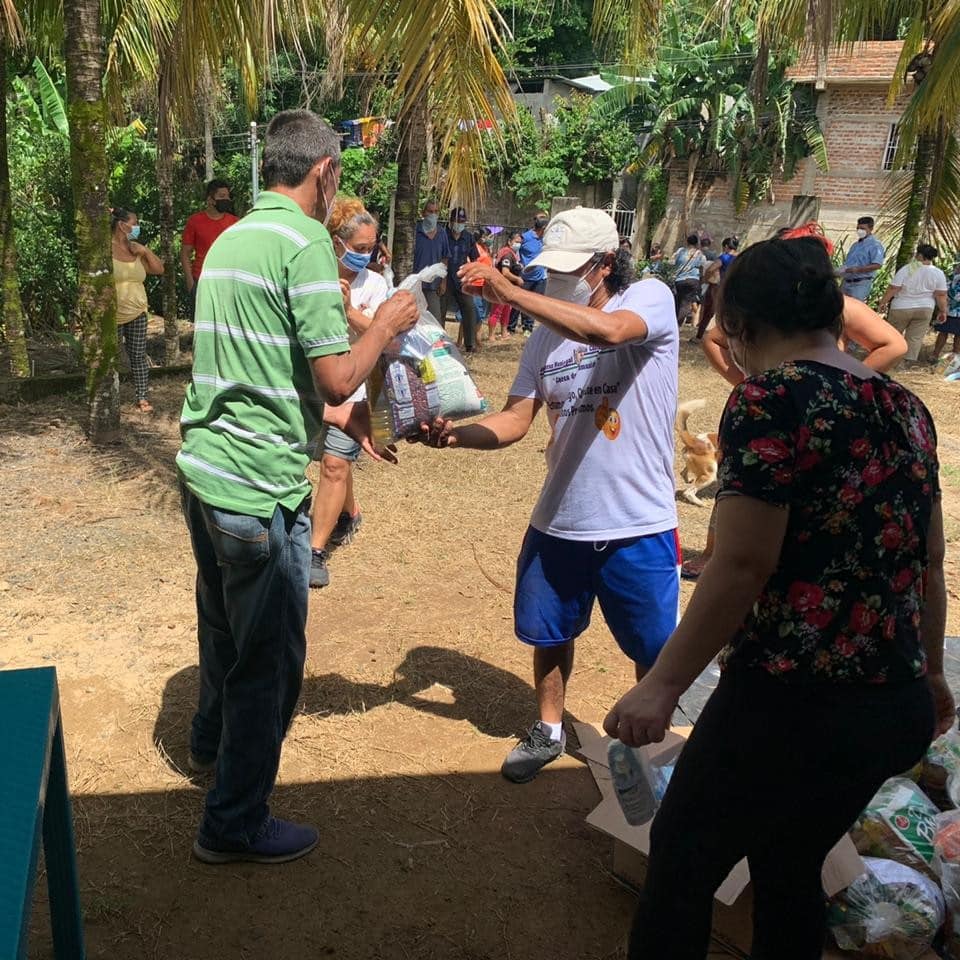 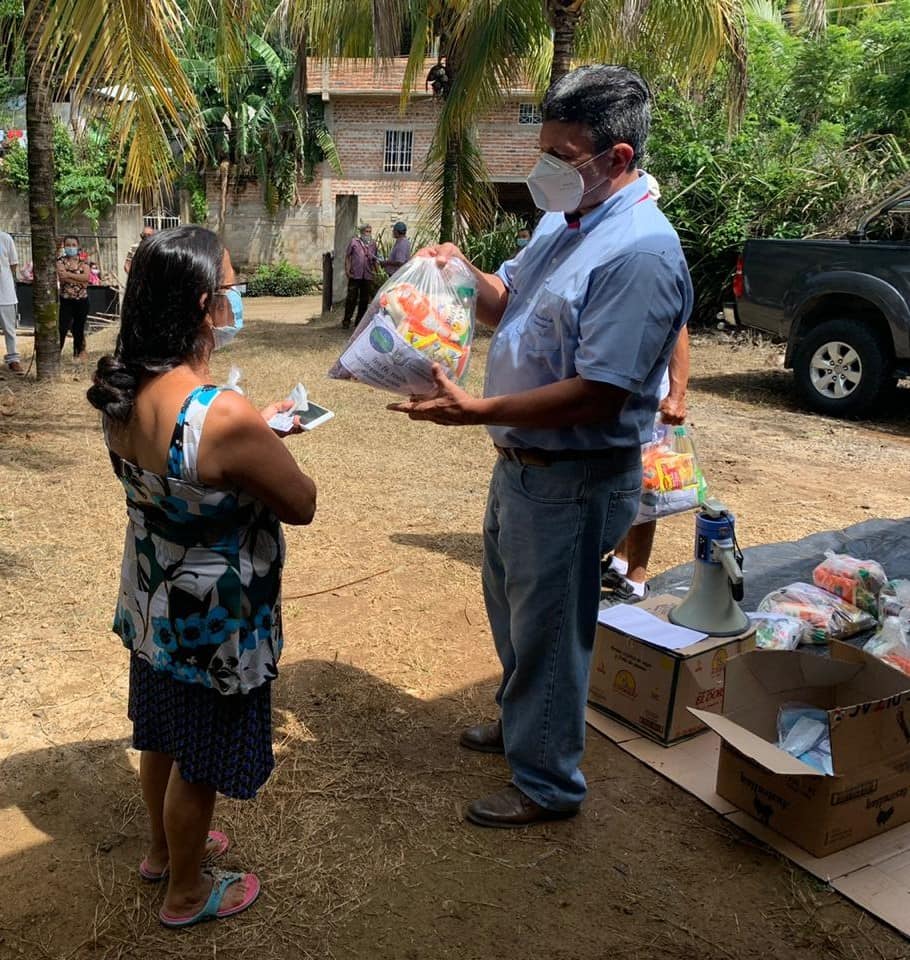 